Решением Председателя Краснокаменского поселкового Совета депутатов утверждено официальное издание муниципального образования поселок Краснокаменск «Краснокаменский вестник», для опубликования и обнародования нормативно-правовых документов затрагивающих права, свободы и обязанности человека и гражданина, разработанными и принятыми администрацией поселка и Краснокаменским поселковым Советом депутатов. Периодичность выпуска газеты «Краснокаменский  вестник» 2 раза в месяц тиражом в 50 экземпляров.Газета «Краснокаменский вестник»Учредитель Краснокаменский поселковый Совет депутатовТираж 50 экз.Отпечатано в администрации МО поселок Краснокаменск Курагинского района Красноярского края. п. Краснокаменск, ул. Центральная. дом 7 тел. 6-64-12Подписано в печать 09.07.2020годОтпечатано  09.07.2020 год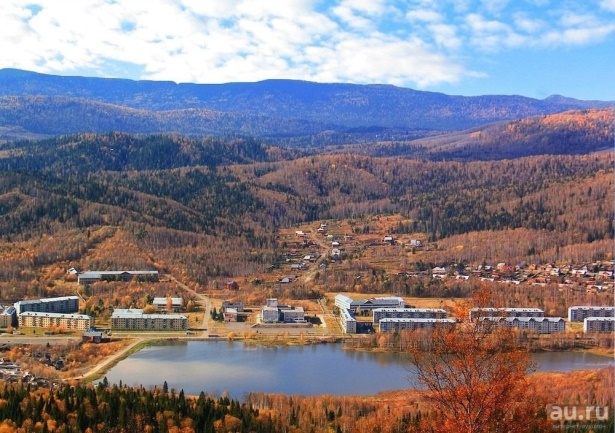 